واجباتنا نحو الوطن 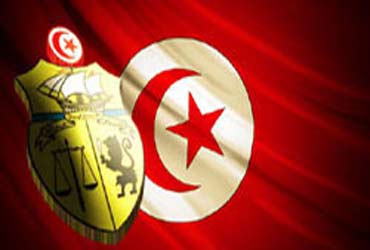 إن سلامة الوطن لا تنحصر فقط في حماية مجالاته البرية والبحرية والجوية ولكنها تتعدى إلى أشياء أخرى و تتمثل في: واجب حبه و الاعتزاز به لأنه يمثل جزء ا من هوية الفرد ومقوما من مقومات شخصية واجب الدفاع عنه و تتمثل أوجه الدفاع عن الوطن بأداء الخدمة العسكرية حتى يتمكن الفرد من حمايته و الذود عنه عند الشدائد.واجب النهوض بالوطن على كل المستويات كتطوير العيش والوضع الصحي ورفع المستوى المعر في لكافة أعضاء المجتمع واجب أداء الضرائب الذي يعتبر شكلا من أشكال توزيع الثروة توزيعا يتوق إلى الحد من الفوارق الاجتماعية .